Séance du 8  et 15 décembre.Consignes - Rends les modelés, effets de matières, ombrages sur le dessin réalisé.
- Contraintes :- respecte les valeurs *imposées par l’œuvre.                        -tu ne peux pas utiliser le crayon graphite (crayon d’écriture)
                        sois  créatif et n’hésite pas à jouer de différentes techniques (collages, couture, ..)

Valeurs*= le terme valeur fait référence aux degrés de clarté(lumière) et d’assombrissement(obscurité)                            d’une couleur ou d’un ton.Tu as  reçu la  feuille théorie en octobre, regarde dans ton cours.Fais en sorte de rendre un travail soigné !Remarque : envoyez moi la photo de votre œuvre  pour ce lundi 4 janvier au plus tard….et gardez la… ne la rendez pas aux éducateurs ou autres professeurs.Vous devrez vous présenter avec votre cours en ordre lors de votre retour en classe.
Bon travail. 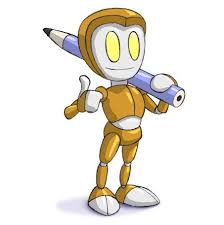 et bonnes vacances.Oussama : 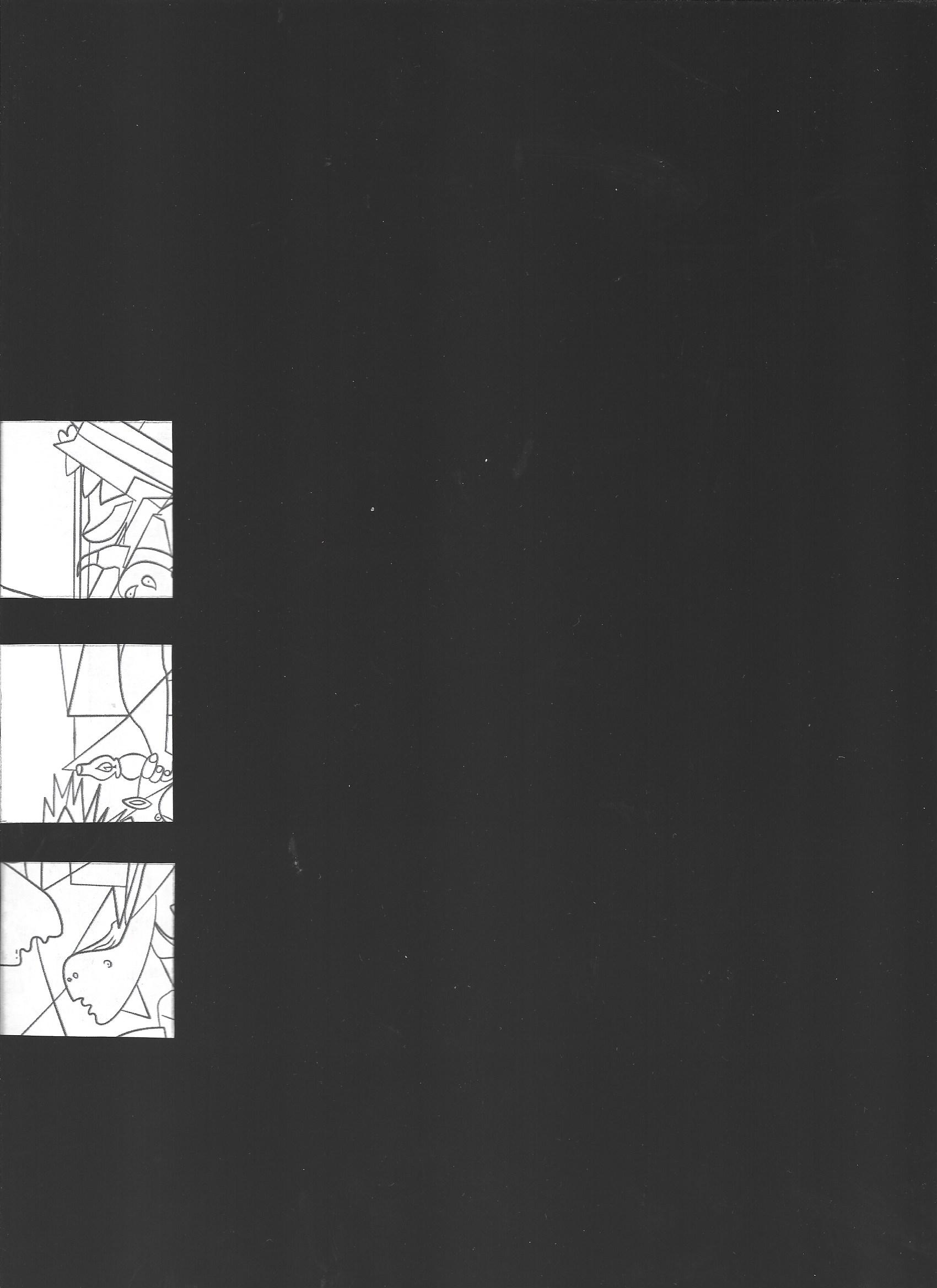 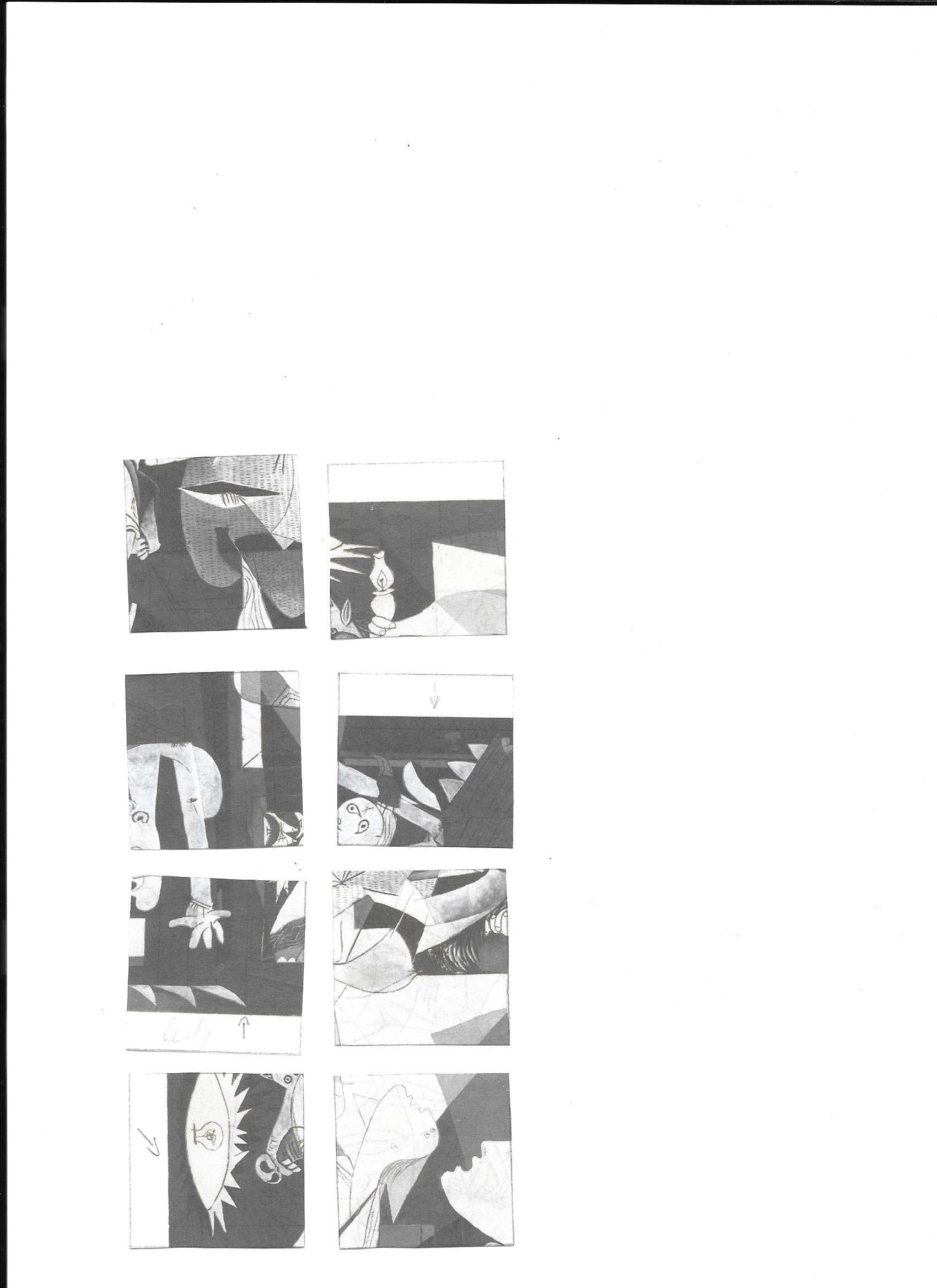 Amélie : 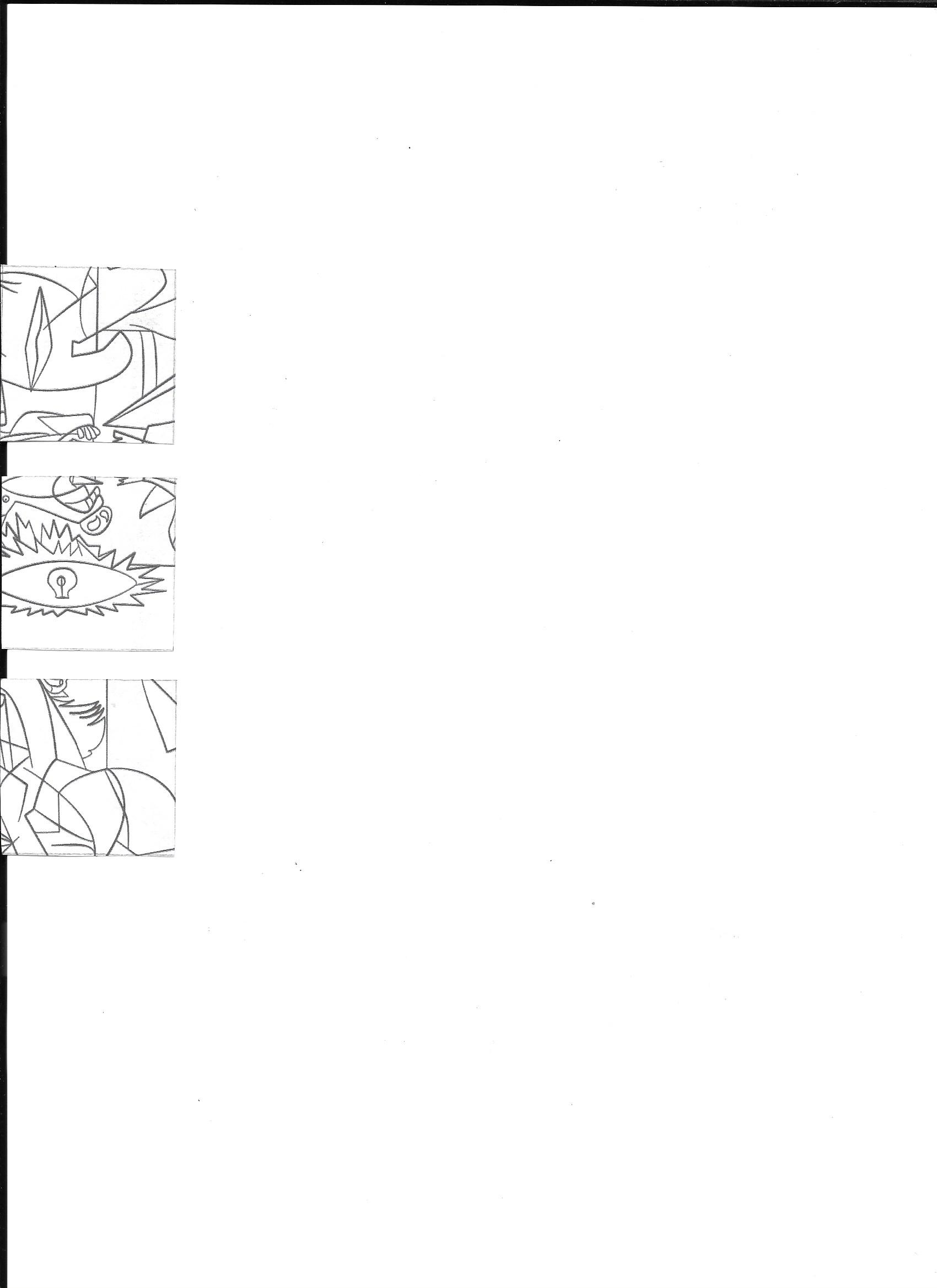 Jordan : Lesly : 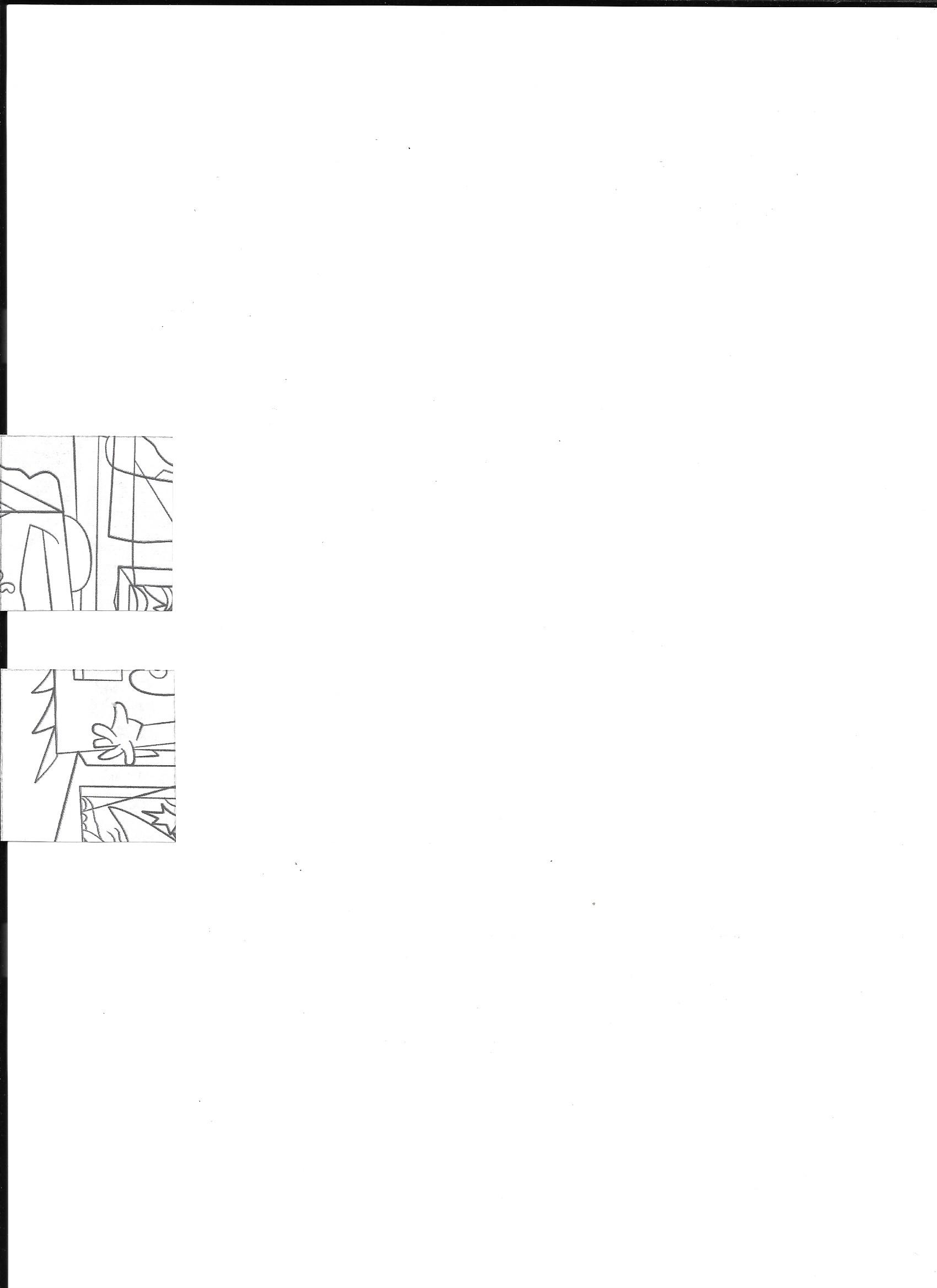 Nadia : Ebenezer : Davina: Fatimetou : Compétence 3:création  3x50 minutesCompétence   : finition